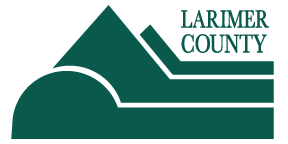 Older American’s Month AwardsMay is Older Americans Month, a perfect opportunity to show our appreciation for the older adults and caregivers in our community. Since 1963, communities across the nation have come together to celebrate Older Americans Month—a proud tradition that shows our nation’s commitment to recognizing the contributions and achievements of older Americans.The Larimer County Office on Aging will host an awards ceremony, Thursday, May 12, 2022 honoring one outstanding senior volunteer and one outstanding family caregiver in our community.Due Date:	All nomination forms must be turned in or postmarked by     April 1, 2022.Winners will be notified in advance as well as the nominator. Winners are encouraged to bring family and friends to the celebration on May 12 at 2573 Midpoint Ave, Fort Collins. Please mail or email nomination information to:Nicole LimogesLarimer County Office on Aging1501 Blue Spruce DriveFort Collins, CO 80524nlimoges@larimer.orgPlease take a moment to complete the following nomination form in honor of the senior volunteer and/or family caregiver for an older adult that you would like to recognize. This form can also be found on our website:  www.larimer.org/humanservices/agingOutstanding Senior Volunteer Award(Stan Ulrich Senior Volunteer Award)Criteria:Age:  The nominee is 60 years of age or older.Advocacy:  They advocate on behalf of seniors and/or senior issues.Volunteerism:  The nominee graciously volunteers their time in the community.Positive Attitude:  The nominee has a positive attitude and is genuinely warm and generous of spirit.Knowledge:  They share their wisdom and knowledge with others.NOMINEE INFORMATION:YOUR INFORMATION:Narrative to describe the nominee’s qualifications (in 500 words or less).  Use back of form or attach a separate sheet.Outstanding Family Caregiver AwardCriteria:Age:  The family caregiver is caring for someone who is 60 years of age or older in the community.Positive Attitude:  They have a positive attitude and are genuinely warm and generous of spirit.Willing to receive help and support:  They recognize their limits and are able to graciously receive help from others.Positive impact of care:  The care given provides the highest quality of life possible for the person receiving care.NOMINEE INFORMATION:YOUR INFORMATION:Narrative to describe the nominee’s qualifications (in 500 words or less).  Use back of form or attach a separate sheet.Name:Name:Address:Address:Phone:Phone:Email:Email:Age: Name:Address:Phone:Email:Name:Name:Address:Address:Phone:Phone:Email:Email:Age: Name:Address:Phone:Email: